PRESS RELEASE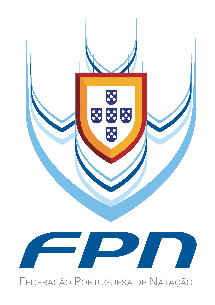 Nº194/201614-4-2016 - Natação Adaptada Funchal 2016 IPC Swimming European Open ChampionshipsPrograma para o Europeu já disponívelO programa/horário do Europeu de natação adaptada Funchal 2016 IPC Swimming European Championships, que começa a 30 de abril com a Cerimónia de Abertura, já se encontra disponível no site da organização https://www.paralympic.org/funchal-2016/schedule-results.Um total de 453 atletas de 52 países vão competir durante sete dias no Complexo Olímpico de Piscinas da Penteada, na ilha da Madeira.O Europeu Open contará com a participação dos melhores nadadores Europeus mas também alguns dos melhores nadadores do Brasil, Argentina, Colômbia, México, Indonésia, Canadá, Malásia e Singapura.O Europeu será a última oportunidade para os nadadores assegurarem um lugar para os Jogos Paralímpicos do Rio 2016.Os 2016 IPC Swimming Championships europeus terá lugar entre 30 abril - 7 maio. As sessões da manhã começam às 9:00 e e de tarde às 5:00.Programa em: https://www.paralympic.org/funchal-2016/schedule-resultsResultados ao vivo em www.Funchal2016.comBilhetes grátis ainda estão disponíveis para download aqui: https://www.paralympic.org/funchal-2016/ticketsNove campeões paralímpicos competem no Funchal 2016Alguns dos melhores nadadores do mundo vão competir pelas medalhas de ouro no Europeu de natação adaptada Funchal 2016, entre 30 de abril e 7 de maio, a pensar nos Jogos Paralímpicos do Rio 2016.Como a aproximação do IPC Funchal 2016 IPC Swimming European Open Championships alguns dos melhores nadadores do mundo estão a dar os últimos retoques na preparação.Para esta edição do Europeu Open, os fãs da natação poderão assistir no Funchal à prestação de alguns dos melhores nadadores Europeus mas também de outros continentes, a partir de 30 abril no Complexo de Piscinas Olímpicas do Funchal.Aqui está uma seleção dos melhores atletas que deve seguir na Madeira.Ihar Boki, Bielorrússia O nadador com deficiência visual dominou os Jogos Paralímpicos de Londres em 2012, conquistando cinco medalhas de ouro na categoria de S13. Desde então, mantêm a invencibilidade, nas finais de dois campeonatos mundiais e detém vários recordes mundiais e dois títulos europeus.André Brasil, BrasilO tri-campeão brasileiro está a preparar-se para competir ao mais alto nível nos Jogos do Paralímpicos do Rio 2016. O atleta, do escalão S10 conquistou três títulos nos Mundiais de 2015, para um currículo onde já conta 15 medalhas de ouro em 10 anos de carreira.Daniel Dias, BrasilO nadador brasileiro S5 está a preparar o seu regresso para o Rio 2016. O atual campeão paraolímpico em seis eventos estará no Funchal, numa fase de preparação para os Jogos Paraolímpicos na Rio 2016.Marc Evers, HolandaO holandês Marc Evers vai tentar bater o recém-chegado Viacheslav Emeliantsev. O russo assegurou o titulo mundial nos 100m costas S14 em 2015. Marc Evers é campeão Europeu.Teresa Perales, EspanhaNa sua prova favorita, os 100m livre S5, Teresa Perales tem dominado desde Atenas 2004, onde conquistou o primeiro ouro paralímpico. A espanhola, que é uma das desportistas mais populares do seu país, é também campeã europeia após regresso em 2014 na sequência de uma doença grave.Sarah Louise Rung, NoruegaA principal rival de Perales, Sarah Louise Rung continua a ser uma das mais brilhantes esperanças da Noruega. A competir nos 200m livre e 50m mariposa S5, a campeã paraolímpica também defenderá quatro títulos europeus no Funchal.Maksim Veraksa, UcrâniaO paralímpico mais rápido do mundo, Maksim Veraksa detém o recorde mundial nos 50m livre masculino S12. No caminho para o Rio 2016, o ucraniano irá também defender o ouro europeu nos 100m livre S12 no Funchal. No Rio irá tentar defender as suas três medalhas de ouro Paraolímpicos.Dmytro Vynohradets, UcrâniaO nadador S3 conquistou duas medalhas de ouro em Pequim 2008 (50 e 200 livres) com recordes mundiais, mas não conseguiu chegar ao ouro em Londres em 2012. Nos dois últimos Campeonatos do Mundo somou 11 títulos, e em 2014 recolheu sete ouros europeus provando que está de volta no topo mundial.Oleysa Vladykina, RússiaA nadadora de 100m bruços SB8 paraolímpica, campeã mundial e europeu, detentora do recorde mundial batido na estreia em 2008, é a grande favorita na distância. No entanto, terá de defrontar a britânica Stephanie Slater, penta campeã europeu em 2014. A russa procura recuperar o tempo perdido devido a lesão, Slater por seu lado fará a estreia no Rio 2016.Mais de 450 nadadores de 50 países vão competir no IPC Campeonato Europeu Open Funchal 2016.Os bilhetes serão gratuitos nas eliminatórias e as finais e estão disponíveis em Funchal2016.com, onde poderá acompanhar as competições ao vivo e assim como os resultados._____________________________________________________________________ Gabinete de Comunicação e Marketing da FPN • Telemóvel (+351) 916183351 • www.fpnatacao.pt